近畿自然歩道を歩こう　シリーズ第3弾!!!　　　歩く距離約7.0km　南伊勢町旧南島町の西部・新桑竈～ニラハマ展望台～古和浦集落など約7キロを巡ります。絶景をはじめ、歴史や絶景、漁村の雰囲気も感じられる変化に富んだ魅力あるコースです。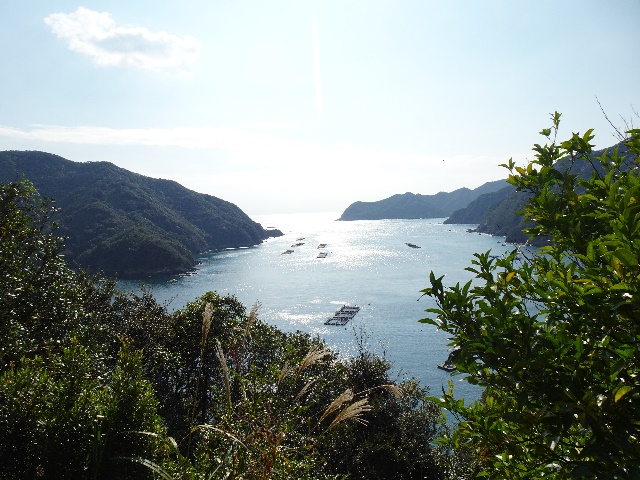 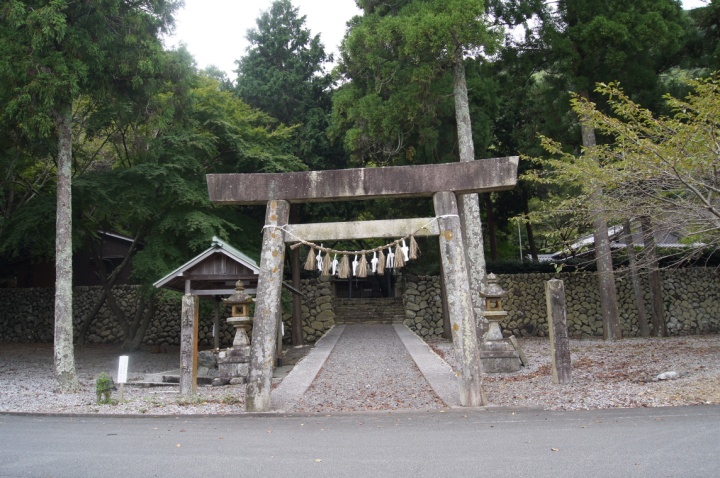 　　　ニラハマ展望台より　　　　　　　　　　　　　　古和浦八柱神社◇日　　時：令和4年1月16日（日）10：00～15：00　(お弁当持参)＊雨天・荒天の場合は中止します。◇場　　所：度会郡南伊勢町新桑竈～ニラハマ展望台～古和浦　(全長7.0キロ)◇対　　象：小年生以上　(小年生は保護者同伴)　　未就学児はご参加いただけません◇募　　集：２０名　（先着順に受け付けます定員に達し次第締め切ります）◇集　　合：南伊勢町棚橋小学校跡　（受付は９：45～）＊参加申込の受付後に詳細な地図とコースの案内をお送りいたします。◇参 加 費：大人200円　小人100円　　（傷害保険に加入します）◇持 ち 物：お弁当、おやつ、飲み物、履き慣れた運動靴、帽子、タオル、双眼鏡等　（天気の状況により雨具）◇案　　内：伊勢志摩国立公園自然ふれあい推進協議会ほか◇主　　催：伊勢志摩国立公園自然ふれあい推進協議会◇協　　力：伊勢志摩国立公園パークボランティア連絡会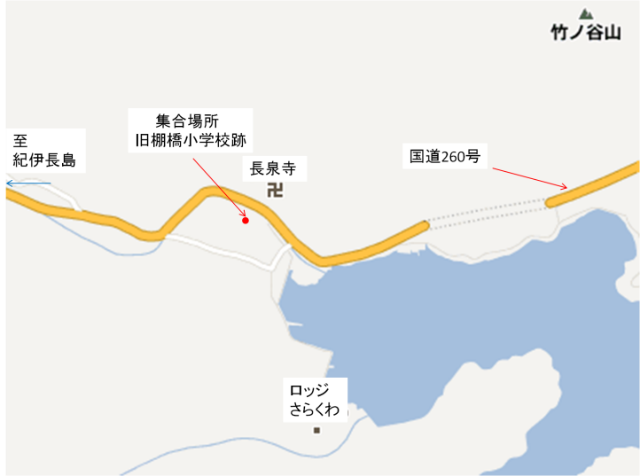 ＊横山ビジターセンターは、環境省・三重県・伊勢市・鳥羽市・志摩市・南伊勢町が組織する「伊勢志摩国立公園自然ふれあい推進協議会」が運営し、「伊勢志摩国立公園パークボランティア連絡会」が運営協力しています。今回のウォーキングのポイント南伊勢町南島地区は、源氏に敗れて逃げ延びた平氏の落ち武者が塩を焚きながら、暮らした「竈」という集落が点在しています。そんな歴史に想いを馳せながら散策します。今回のウォーキングは、みえ森とみどりの県民税からご支援をいただいて開催しています。